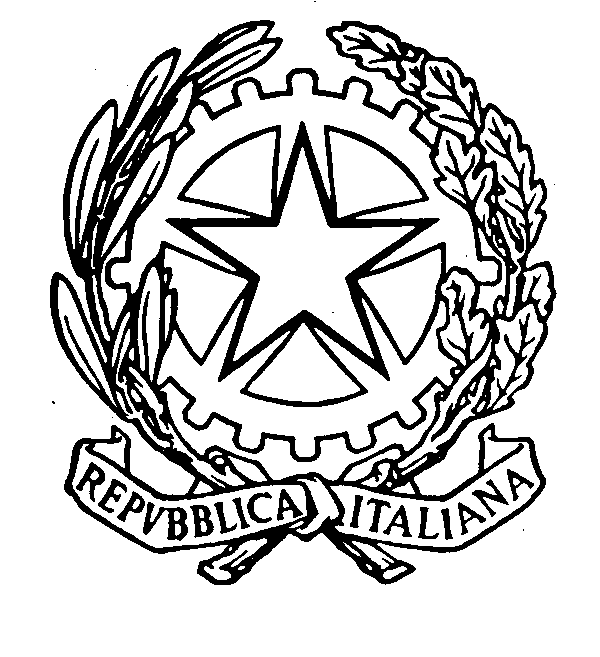 Scuola Secondaria di I Grado“L. MURIALDO”Via Ordona Lavello s.n.c., 71121 - FoggiaSCHEDA DI CERTIFICAZIONE DELLE COMPETENZEAL TERMINE DEL PRIMO CICLO DI ISTRUZIONE Il Dirigente ScolasticoVisti gli atti d’ufficio relativi alle valutazioni espresse dagli insegnanti e ai giudizi definiti dal Consiglio di classe in sede di scrutinio finale; tenuto conto del percorso scolastico ed in riferimento al Profilo dello studente al termine del primo ciclo di istruzione;  CERTIFICAche l’alunn … ………………………………………………………………………………………...,  nat … a……….…………………………………………………... il ………………………………..,  ha frequentato nell’anno scolastico ..…. / ….. la classe .… sez. …, con orario settimanale di 30 ore; ha raggiunto i livelli di competenza di seguito illustrati. Foggia,	Il Dirigente Scolastico	Dott.ssa Ida La SalandraLivelloIndicatori esplicativiA – Avanzato L’alunno/a svolge compiti e risolve problemi complessi, mostrando padronanza nell’uso delle conoscenze e delle abilità; propone e sostiene le proprie opinioni e assume in modo responsabile decisioni consapevoli.B – Intermedio L’alunno/a svolge compiti e risolve problemi in situazioni nuove, compie scelte consapevoli, mostrando di saper utilizzare le conoscenze e le abilità acquisite.C – BaseD – Iniziale L’alunno/a svolge compiti semplici anche in situazioni nuove, mostrando di possedere conoscenze e abilità fondamentali e di saper applicare basilari regole e procedure apprese.L’alunno/a, se opportunamente guidato/a, svolge compiti semplici in situazioni note.Competenze chiave europee1Competenze dal Profilo dello studente  al termine del primo ciclo di istruzione2Livello1Comunicazione nella madrelingua o lingua di istruzione.Ha una padronanza della lingua italiana tale da:consentirgli di comprendere enunciatidi raccontare le proprie esperienze di adottare un registro linguistico appropriato alle diverse situazioni.2Comunicazione nelle lingue straniereIn inglese è  in grado di:comprendere a livello elementare la lingua (solo oralmente) di affrontare una comunicazione essenziale in semplici situazioni di vita quotidiana.di esprimersi a livello elementare in lingua inglese Nella seconda lingua comunitaria è in grado di:comprendere a livello essenziale la seconda lingua comunitariadi affrontare una comunicazione essenziale in semplici situazioni di vita quotidiana3Competenza matematica e competenze di base in scienza e tecnologia.Utilizza le sue conoscenze matematiche e scientifico-tecnologiche per:per analizzare dati e fatti della realtà per trovare e giustificare soluzioni a problemi reali. 4Competenze digitali.Usa le tecnologie in contesti comunicativi concreti per :ricercare dati e informazioni per interagire con soggetti diversi.5Imparare ad imparare.Si orienta nello spazio e nel tempoOsserva, descrive e attribuisce significato ad ambienti, fatti, fenomeni e produzioni artistiche.Possiede un patrimonio di conoscenze e nozioni di base E’ in grado di ricercare ed organizzare nuove informazioni.6Competenze sociali e civiche. Ha cura e rispetto di sé, degli altri e dell’ambiente come presupposto di un sano e corretto stile di vita. Rispetta le regole condiviseCollabora con gli altri per la costruzione del bene comune.Ha consapevolezza delle proprie potenzialità e dei propri limiti. Si impegna per portare a compimento il lavoro iniziato da solo o insieme ad altri.7Spirito di iniziativa e imprenditorialità.È in grado di realizzare semplici progetti. Si assume le proprie responsabilità, chiede aiuto quando si trova in difficoltà e sa fornire aiuto a chi lo chiede Ha spirito di iniziativa 8Consapevolezza ed espressione culturale .               Utilizza gli strumenti di conoscenza per :comprendere se stesso e gli altriper riconoscere le diverse identità, le tradizioni culturali e religiose, in un’ottica di dialogo e di rispetto reciproco.               In relazione alle proprie potenzialità e al proprio talento:si esprime negli ambiti motori, artistici e musicali che gli sono congeniali.9L’alunno/a ha inoltre mostrato significative competenze nello svolgimento di attività scolastiche e/o extrascolastiche, relativamente a:  ...................................................................................................................................................................................... L’alunno/a ha inoltre mostrato significative competenze nello svolgimento di attività scolastiche e/o extrascolastiche, relativamente a:  ...................................................................................................................................................................................... L’alunno/a ha inoltre mostrato significative competenze nello svolgimento di attività scolastiche e/o extrascolastiche, relativamente a:  ...................................................................................................................................................................................... 